APRENDO EN CASA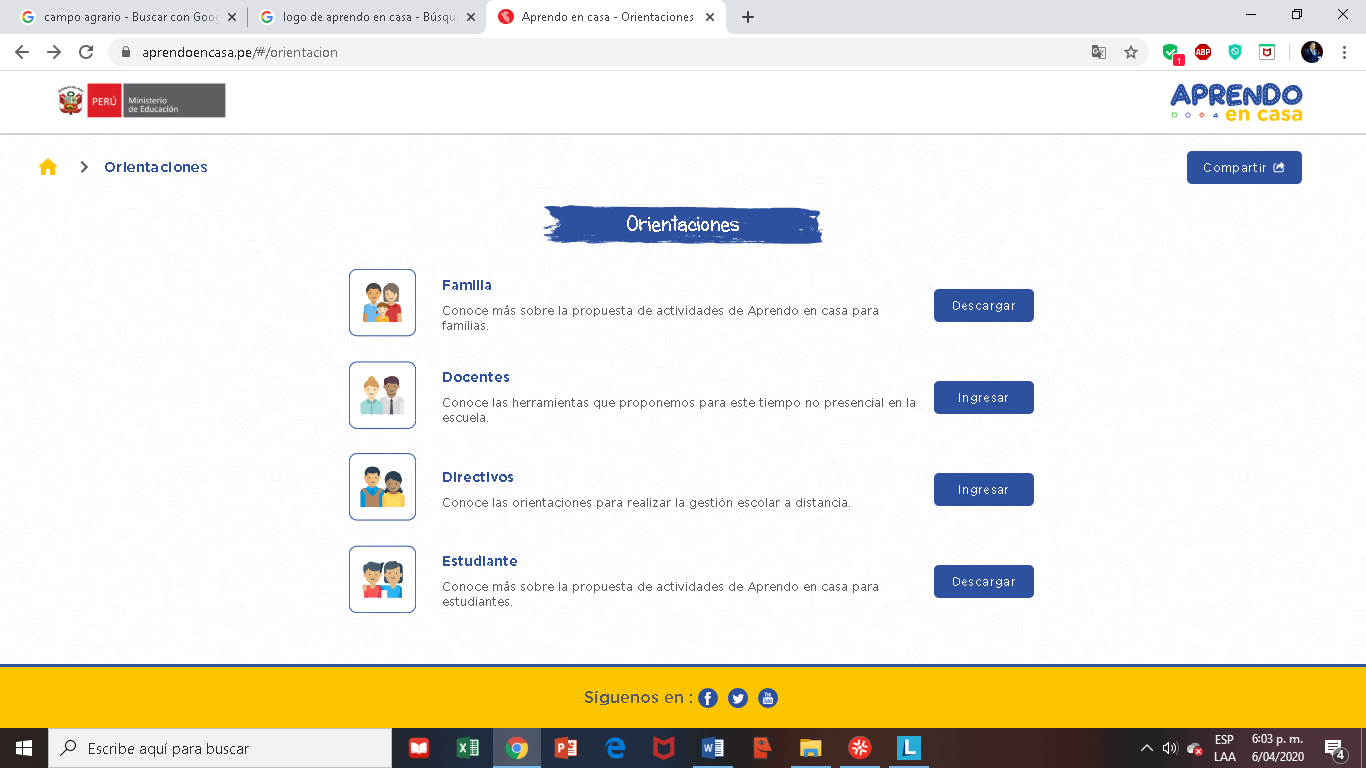 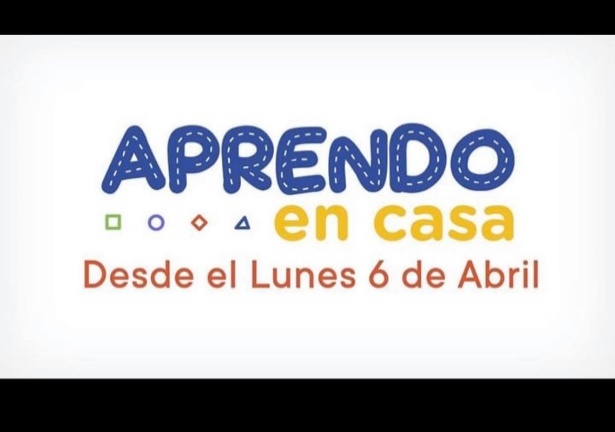 TRABAJO REMOTO DEL DOCENTE – RVM N° 088 – 2020 MINEDUElaboración propia.APRENDO EN CASAFICHA DE RECOJO DE INFORMACION DE LAS FAMILIASGRADO Y SECCION:DOCENTE:OBSERVACIONES:APRENDO EN CASAFICHA DE FAMILIARIZACION DEL DOCENTE CON LOS ENTORNOS VIRTUALES DE APRENDO EN CASAINSTITUCION EDUCATIVA:DOCENTE:APRENDO EN CASAFICHA DE SEGUIMIENTO POR CADA ACTIVIDAD DE APRENDO EN CASA                   FECHA:                                             AREA:                                                   TITULO DE LA ACTIVIDAD: GRADO Y SECCION:DOCENTE:PROPUESTA DE TRABAJO REMOTOPROPUESTA DE TRABAJO REMOTOFUNCION DOCENTEEVIDENCIA DEL TRABAJO REMOTOEstablece comunicación con las familias de los estudiantes, en la medida que se les sea posible, para sensibilizar y apoyar a su participación de la estrategia nacional “APRENDO EN CASA”Ficha de recojo de información de las familias.CONOCE los recursos y seguir las sesiones de Aprendo en casa en los canales que tenga acceso para:Apoyar a los estudiantes y a sus familias en el uso de la estrategia nacional de “Aprendo en casa”Preparar la continuidad a los aprendizajes cuando se retorne a las labores presenciales.Ficha de familiarización del docente con los entornos virtuales.Ficha de seguimiento por cada actividad de “Aprendo en casa”ELABORA dos informes:Informe de balance de la tarea docente durante el tiempo del trabajo remoto.Reprogramación de la Planificación curricular anual 2020Informe de balance del trabajo remoto docente.Planificación curricular anual 2020 (reprogramada)PARTICIPA de los procesos formativos que se ofrecerán a través de las plataformas del MINEDU.Capacitaciones/cursosN°NOMBRE DEL ESTUDIANTENOMBRE DEL PP FF - APODERADON° CELULARCORREO ELECTRONICODEL PPFFMEDIO DE ACCESO VIRTUAL DISPONIBLE  SI o NOMEDIO DE ACCESO VIRTUAL DISPONIBLE  SI o NOMEDIO DE ACCESO VIRTUAL DISPONIBLE  SI o NOMEDIO DE ACCESO VIRTUAL DISPONIBLE  SI o NOSERVICIOS O ELECTROS DISPONIBLEMarca con una XSERVICIOS O ELECTROS DISPONIBLEMarca con una XSERVICIOS O ELECTROS DISPONIBLEMarca con una XSERVICIOS O ELECTROS DISPONIBLEMarca con una XCONDICECONOMICA,M,P o PEN°NOMBRE DEL ESTUDIANTENOMBRE DEL PP FF - APODERADON° CELULARCORREO ELECTRONICODEL PPFFPLATAFORMA VIRTUALTV PERURADIO NACIONALGRUPO WHATSAPPLUZINTERNETCABLE TVRADIOCONDICECONOMICA,M,P o PE123456789101112131415161718192021222324FECHAENTORNO VIRTUAL UTILIZADOMarca con una XENTORNO VIRTUAL UTILIZADOMarca con una XENTORNO VIRTUAL UTILIZADOMarca con una XAREATITULO DE LA ACTIVIDADPROPOSITO DE LA ACTIVIDADDESCRIPCIONDE LA ACTIVIDADCOMPETENCIA RELACIONADA CON LA ACTIVIDADFECHAPLATAFORMAVIRTUALTV PERURADIO NACIONALAREATITULO DE LA ACTIVIDADPROPOSITO DE LA ACTIVIDADDESCRIPCIONDE LA ACTIVIDADCOMPETENCIA RELACIONADA CON LA ACTIVIDADN°ESTUDIANTEENTORNO VIRTUAL UTILIZADO¿PARTICIPO DE LA ACTIVIDAD?Coloca SI o NO¿COMO EVIDENCIÓ SU PARTICIPACION?Marca con una X¿COMO EVIDENCIÓ SU PARTICIPACION?Marca con una X¿COMO EVIDENCIÓ SU PARTICIPACION?Marca con una X¿DEJÓ ALGUNA ACTIVIDAD ADICIONAL?Coloca SI o NODESCRIBA LA ACTIVIDAD ADICIONALN°ESTUDIANTEENTORNO VIRTUAL UTILIZADO¿PARTICIPO DE LA ACTIVIDAD?Coloca SI o NOMENSAJE DE WHATSAPPLLAMADA TELEFONICAMENSAJE DE TEXTO¿DEJÓ ALGUNA ACTIVIDAD ADICIONAL?Coloca SI o NODESCRIBA LA ACTIVIDAD ADICIONAL0102030506070809101112